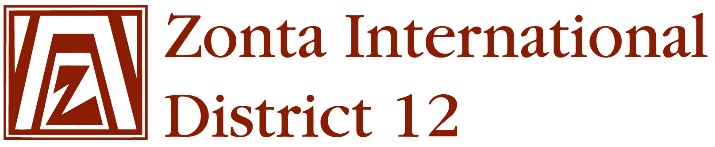 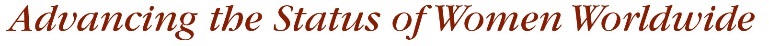 January 10, 2015 Board ReportsName: Kathy HyzerPosition / Committee: JMK CoordinatorGoals:       Increase participation in JMK Scholarship at the club level.  Speak with club Presidents and      discuss club interest.  Educate clubs regarding proper application procedure and      format, which has resulted in good candidates being disqualified  in the past.         Coordinate with the Foundation Ambassador to solicit funds for the ZI JMK scholarship fund. This will be accomplished by raising awareness and obtaining participation of 10 clubs contributing to this fund during the biennium    Increase District 12 wide knowledge of JMK scholarship by:Updating JMK information on the D12 website, including a link to the ZI websitePosting names of clubs that offer a JMK scholarship and dates applications are due, andEnsuring clubs know of the press release & other documents for recruiting JMK applicants by March 1st and for announcing JMK winners by July 1st.Partner with clubs (and D12 public relations committee) to encourage active promotion and public relations of award by:Encouraging at least 2 clubs to post their application date & link to ZI documents on their Facebook pages by March 1st, and post their club's winner information on their Facebook pages by July 1stEncouraging clubs to post names & pictures of club annual winners on the D12 website by July 1stPosting annual District 12 JMK winner to District 12 website by October 1st (and if International winner promote on District 12 website by December 1st and in first published Outreach after award).Promoting the district winner in a news media outlet by October 1st (& if applicable, an International winner by December 1st.)Accomplishments (to date) & plans for next 6 months.Accomplishments:Our District 12 winner, Samantha Rose Johnson, also won an International Scholarship